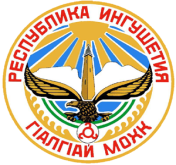 РЕСПУБЛИКА  ИНГУШЕТИЯ ГIАЛГ1АЙ РЕСПУБЛИКАКОМИТЕТ РЕСПУБЛИКИ ИНГУШЕТИЯ ПО ЭКОЛОГИИ И ПРИРОДНЫМ РЕСУРСАМ   				ПОСТАНОВЛЕНИЕ №     ______о назначении административного наказания «04» мая     2018г.                                                                                                                 г. Магас                                            Я, Ф.И.О. ,   государственный инспектор РИ в области охраны окружающей среды, г. Магас, ул. Д.  Мальсагова, 31 «а», рассмотрев материалы об административном правонарушении по протоколу     № 29-04  от 20 апреля  2018г., и другие представленные материалы и  документы в отношении гражданина(ки), индивидуального предпринимателя, юридического лица, должностного лица.Ф.И.О.установил, что Ф.И.О. являясь директором  ГУП «Ингушское карьероуправление»  в срок до 03.04.2018 года не выполнил условие пункта 3 приказа Комитета РИ по экологии и природным ресурсам № 81 от 12.10.2017 «О досрочном прекращении права пользования участком недр по лицензии НЗР 800576 ТЭ от 25.07.2014 г.»    по приведению участка недр «Барсуки-3»  Барсукинского месторождения строительного песка, нарушенных при пользовании недрами, в состояние пригодное для их дальнейшего использования,  предусмотренные проектом рекультивации.Согласно  статье 11 Лицензионного соглашения к лицензии №80054 от 09.07.2014 в случае досрочного прекращения права пользования недрами предприятие должно выполнить все обязательства по рекультивации, приведению участков земли и других природных объектов, нарушенных при пользовании недрами, в состояние пригодное для их дальнейшего использования , предусмотренные проектом разработки и рекультивации.В соответствии со ст. 26 Федерального закона «О недрах» № 2395-1 от 21.02.1992 Предприятия по добыче полезных ископаемых и подземные сооружения, не связанные с добычей полезных ископаемых, подлежат ликвидации или консервации по истечении срока действия лицензии или при досрочном прекращении пользования недрами. До завершения процесса ликвидации или консервации пользователь недр несет ответственность, возложенную на него настоящим Законом.  Консервация и ликвидация горных выработок и иных сооружений, связанных с пользованием недрами в соответствии с соглашением о разделе продукции, осуществляются за счет средств создаваемого инвестором ликвидационного фонда, размер, порядок формирования и использования которого определяются таким соглашением в соответствии с законодательством Российской Федерации.При этом установлено, что обстоятельства, препятствовавшие соблюдению Ф.И.О.    вменяемых обязанностей, отсутствуют. Наличие события административного правонарушения, ответственность за которое предусмотрена ч. 2 ст. 7.3  КоАП РФ, и вина лица в совершении правонарушения установлены и подтверждаются материалами дела.обстоятельства, отягчающие административную ответственность, отсутствуют (изложение обстоятельств, установленных при рассмотрении дела с указанием статей КоАП РФ).На рассмотрение дела об административном правонарушении №29-04 от 20.04.2018  Ф.И.О.не присутствовал,  факт надлежащего уведомления о времени и месте рассмотрения дела об административном правонарушении установлен. (получено адресатом 30.04.2018, что подтверждается отчетом об отслеживании отправления с почтовым идентификатором 38600122745921).Время и место совершения административного правонарушения является  04.04.2018 участок недр Барсуки-3 Барсукинского месторождения.На основании изложенного и руководствуясь ст. 23.29; п.1, ч.1 ст.29.9, ч.1,5 ст.29 Кодекса Российской Федерации об административных правонарушенияхПринимая во внимание ст.4.2 часть 1 п.1 и ст.4.3 часть 1 п.1 КоАП РФ.Постановил:Признать Ф.И.О. виновным в совершении административного правонарушения.Назначить Ф.И.О.административное наказание в виде административного штрафа в пределах санкции  ч.2 ст. 7.3   КоАП РФ  в размере  20 000 (двадцать   тысяч) руб. 00 коп.Штраф должен быть внесен правонарушителем: ИНН  0608005651, КПП  060801001, БИК 042618001, ОКАТО 26401000000, УФК по Республике Ингушетия (Комитет Республики Ингушетия по экологии и природным ресурсам) р/сч. 40101810700000010004, л/сч. 04142145720, КБК  317 116 90020 02 0000 140  Постановление по делу об административном правонарушении может быть обжаловано в течение десяти   суток со дня вручения или получения копии постановления в установленном законодательством РФ порядке  ст.30.1-30.3 КоАП РФ.   Постановление вступает в законную силу после истечения срока, указанного для         обжалования. Уплатив штраф, квитанцию об оплате Ф.И.О.  обязан  предъявить    в   Комитет Республики Ингушетия по экологии и природным ресурсам не позднее 60 дней со дня вступления постановления в законную силу в соответствии с ч.1 ст. 32.2  КоАП РФ.  При неуплате административного штрафа в вышеуказанный срок   (ч.1 ст. 32.2  КоАП РФ) постановление направляется для исполнения в принудительном порядке в соответствии со ст. 32.2 КоАП РФ в Федеральную службу судебных приставов по Республике Ингушетия. Государственный инспектор   ______________                                                               Сагов И.Н.                                                                подпись                                                                   Ф.И.О.                                        М.П.Расписка в получении Постановления:Постановление №_______ от «____»______________2018 г.Получил________________ «_____»_______________2018 г .            ________________________                                                                                                                    подпись правонарушителяКопия постановления направлена заказным письмом                         __________________                                                                                                                    число, месяц, год                                                                                                                  ___________________Дата выдачи постановления                                                                    число, месяц, год                                                                                                                    __________________Постановление вступило в законную силу                                           число, месяц, годПостановление по  делу  об  административном  правонарушении  вступает  в законную силу:1) после истечения срока, установленного для обжалования постановления по делу об административном правонарушении, если указанное постановление  не было обжаловано или опротестовано;2) после истечения  срока,  установленного  для  обжалования  решения  по жалобе,   протесту,   если  указанное  решение  не  было  обжаловано  или опротестовано, за исключением случаев, если решением отменяется вынесенное постановление;3) немедленно после  вынесения,  не  подлежащего  обжалованию  решения  по жалобе,  протесту,  за  исключением  случаев,  если  решением  отменяется вынесенное постановление.Постановление подлежит исполнению с момента  его  вступления  в  законную силу.Административный  штраф  должен  быть  уплачен  лицом,   привлеченным   к административной ответственности, не позднее 60 дней  со  дня  вступления настоящего  постановления  в  законную  силу  либо   со   дня   истечения срока отсрочки  или  срока  рассрочки   его  исполнения,  предусмотренных статьей   31.5   Кодекса   Российской   Федерации   об   административных правонарушениях.